THE MINISTRY FOR DEVELOPMENT OF INFORMATION TECHNOLOGIES AND COMMUNICATIONS OF THE REPUBLIC OF UZBEKISTANTASHKENT UNIVERSITY OF INFORMATION TECHNOLOGIES NAMED AFTER MUHAMMAD AL-KHWARIZMI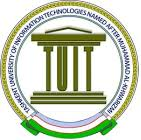 “APPROVED”Tashkent university of information technologies named after Muhammad al-Khwarizmi“____________________________”head of department__________________________“___” _____________202__ yearSYLLABUSin course “Mobility Service Design-and-Management and Economics of Mobility” for all specialties of master's degreesName of the courseMobility Service Design-and-Management and Economics of Mobility ECTS credits4 Credits (30 hours of Lecture + 15 hours of Practice & 75 hours Self-study)ObjectivesThis lecture gives students knowledge of transport systems from a mobility point of view.Students are given an idea of designing infrastructure and services for people, where various subsystems are designed to cooperate with each other, including properly designed transfer points. Important parts of this course are shared mobility and electro mobility. Students gain knowledge of various sharing systems. Also, students gain knowledge of specific requirements of electro mobility on the infrastructure and on the vehicle circulation. Mobility behaviour changes are also included in. Every system/service require information system and technology support. Students are continuously given knowledge of these systems/technologies.After this course students are able not only to design mobility services, but they manage to assess various impacts of these systems on the environment, quality of life, and other city systems. Students are also able calculate economic influence of these services.Learning outcomesThe general expectation regarding the knowledge to be provided/acquired is as follows:Mastering of mobility plans creation and implementationMastering of infrastructure designing for mobility servicesMastering of mobility services designing and linkingAcquiring knowledge of shared mobility Acquiring knowledge of information systems and technologies used in mobility servicesUnderstanding problems and advantages of electro mobilityUnderstanding environmental impact of the transportation systems and mobility services Acquiring basic knowledge of mobility services in low emission zones Mastering of mobility services assessment and calculations of services’ costs and benefitsContentsMobility plans and their importanceDefinition and contentCitizens and stakeholders participationHow to design and develop a mobility planObjectives, targets, goalsMobility surveyPlanning and implementing measuresMonitoringBest practices from abroadPlanning infrastructure and services for peoplePedestriansPublic transportCyclistsCarsParkingMobility of disabled peopleTransportation terminals and multimodal travellingAnalysis DesignElectro-mobility and impact on transport systemInfrastructure neededE - buses - technologies and route planningE - bicyclesE - scootersE - carsInfluence of electro – mobility on peoples´ transport behaviour Shared mobilityCar sharingCarpoolingTaxi services sharing (UBER, TAXIFY, WETAXI)Bike sharingBusiness modelMobility as a service (MaaS)Information and communication systems and technologiesInfrastructurePublic transportSharing systemsEnergy consumption and environmental impactsCalculation of transport impactsConsumptionEmissionsVoice, vibrationVarious transport mode comparisonDesigning services in low emission zonesAccess policyMobility inside low emission zonesParking policyCity logisticsCBA of investmentsTeaching methodLecturesThe slides contain theoretical background of each chapter, which is combined with the samples of transport/traffic/mobility solutions from foreign countries - photos/pictures. The slides are systematically explained by the Lecturer. Mini videos are also important part of the slides. These slides should be provided to students (or uploaded in the MOODLE system). ExercisesStudents solve projects, which are focused on transportation impact assessment (ecological, environmental). There will be various case studies (e.g. design of new bike sharing system) and one part the projects will be creation of cost-benefits assessment for the new system.Assessment methodProjects are assessed from the quality point of view. Theoretical knowledge is assessed at the final oral and/or written examination. Student may sign up for the final examination only in the case that their projects are of a set quality (e.g. 60%). Textbooks - Publications - SoftwareTextbooksITE: Transportation planning handbook, 3rd editionGuide to Cost-Benefit Analysis of Investment Projects,  ISBN 978-92-79-34796-2, doi:10.2776/97516 https://ec.europa.eu/inea/sites/inea/files/cba_guide_cohesion_policy.pdfVukan R. Vuchic: Urban Transit Systems and Technology, Online ISBN:9780470168066, DOI:10.1002/9780470168066Joseph Chow: Informed Urban Transport Systems, 1st Edition, Classic and Emerging Mobility Methods Toward Smart CitiesSelected relevant PublicationsBocarejo, J. P, Velasquez, J. M. Díaz, C. A. and Tafur, L. E. (2012) Impact of Bus Rapid Transit Systems on Road Safety Lessons from Bogotá, Colombia, Transportation research record.: Journal of the Transportation Research Board, No. 2317, Transportation Research Board of the National Academies, Washington, D.C., pp. 1–7.Marsden G; Mullen CA; Bache I; Bartle I; Flinders M (2014) Carbon reduction and travel behaviour: Discourses, disputes and contradictions in governance, Transport policy., 35, pp.71-78. doi: 10.1016/j.tranpol.2014.05.012Mullen, CA, Tight, M, Whiteing, A and Jopson, A (2014) Knowing their place on the roads: what would equality mean for walking and cycling? Transportation research. Part A, Policy and practice., 61. 238 - 248. http://eprints.whiterose.ac.uk/id/eprint/78039Paul Timms, Miles Tight & David Watling (2014) Imagineering mobility: constructing utopias for future urban transport. Environment and planning. A, Environment and planning. 2014, volume 46, pages 78–93. doi:10.1068/a45669Louise Butcher (2016) Access to transport for disabled people Briefing Paper, Number SN00601, 14 April 2016 House of Commons Library http://researchbriefings.parliament.uk/ResearchBriefing/Summary/SN00601Othershttps://www.ite.org/